SolutionCreating a Table and Adding FieldsCreating a TableThe first table we are going to create is a table that holds all of the information related to trips for Footprints Travel. We have trip information for the first trip stored in a text file. Let's take a look at it. Download the file 'Trip_Example.txt'. The text file shows information related to the Morocco trip.  Review the trip information and the fields. Some fields, such as ‘Type’, have multiple options. 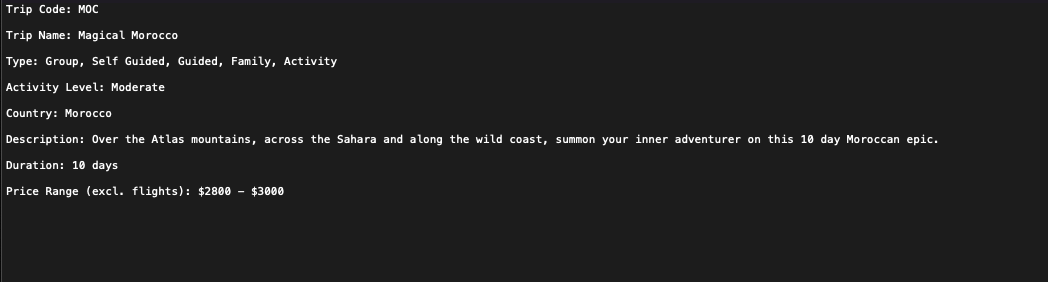 We will use these fields as the column headings in our table. From the Create tab, click on Table. The new table is given a default name of 'Table1'. Let's rename the table. Right-click on the table name. Select Rename from the list. If we choose to do anything else at this stage, such as switch to Design view, we will be asked to give the table a name. Name the table ‘tblTrip’. Click OK. From the Home tab, click Views and select Design View. Working with table fieldsClick  Description for the ‘ID’ field and type 'Unique code for this trip’'. Click in the box underneath ‘ID’ in the Field Name column. Type 'Code’'. In the Data Type column, click the drop-down and select Short Text. Add the description '3 char code for this trip'. 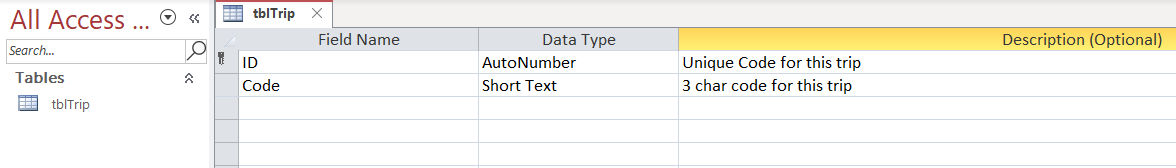 Modifying Field PropertiesClick on the Code field.Modify the field properties:Field SizeClick in Field Size.Change this to ‘3’. RequiredThis property defines if this field is required in order to save the record. In our example, every trip must have a trip code.  Click in Required.Click the drop-down arrow or double-click to change the property to Yes. Allow Zero LengthThis property defines if we are going to allow trip codes of zero length. Click in Allow Zero LengthChange this to No. IndexedThis property defines if the field is going to be indexed. Indexing improves the efficiency of the database when searching through large numbers of records. Click in Indexed. Change this to Yes (Duplicates OK). 